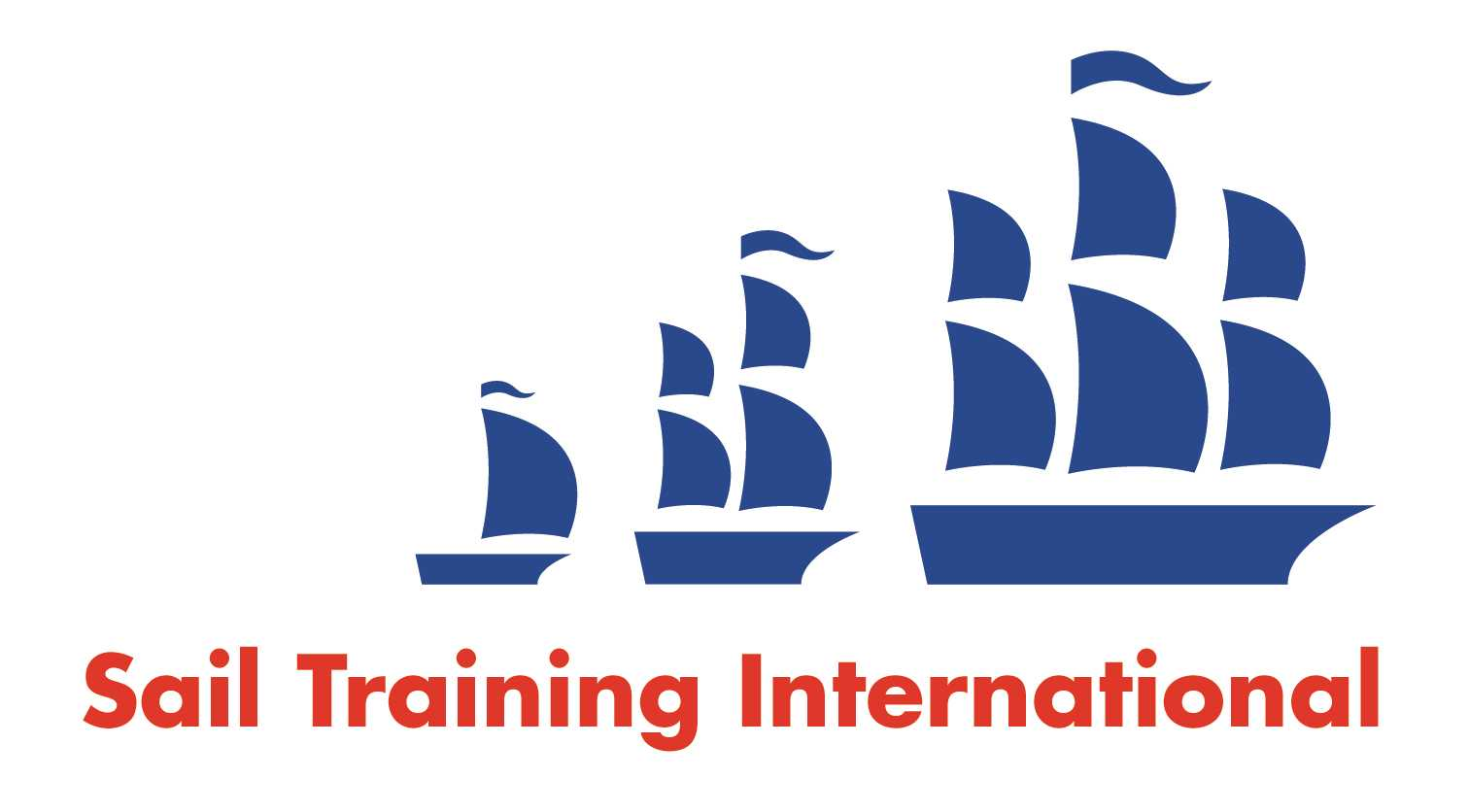 Sail Training International Positions Sought Submission FormEditorial PolicyThis listing facility is open to any vessel operator or organisation involved in sail training. STI reserves the right not to publish a listing for any reason whatsoever. After completing the form, email to STI (office@sailtraininginternational.org) for editorial review prior to publishing on site. You can expect your advertisement to appear within 2-3 business days. Your listing will be automatically removed after three months unless you indicate an earlier date. To retain a listing beyond three months, please notify STI before the end of the three month period. Date of Posting14/01/202114/01/2021NameJake KlyneJake KlynePosition SoughtDeckhandDeckhandLocation preferenceAnywhereAnywhereSeasonal Seasonal PaidDescription of Position Sought (max 100 words)Deckhand position sought after as looking to gain yacht experience. Deckhand position sought after as looking to gain yacht experience. QualificationsRYA Yachtmaster offshore. STCW95 Basic training certificatesRYA Yachtmaster offshore. STCW95 Basic training certificatesEmailjake.klyne@hotmail.comjake.klyne@hotmail.comTelephone0780347251507803472515